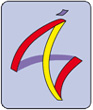 ASOCIACIÓN NACIONAL PARA LA DEFENSA DEL PATRIMONIO DE LOS INSTITUTOS HISTÓRICOS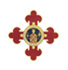 Miembro de la Orden Civil de Alfonso X el SabioNOTICIAS  26-I-2020
Queridos compañeros.Acabamos de empezar un nuevo año, incluido en el calendario chino, por ahí mi tardanza con el fin de conciliarnos con el 25% de la población mundial que celebra el comienzo de año en fecha distinta. Bueno, no es nada más que otra forma de disimular mi tardanza en escribir noticias.Este curso, a caballo para todos nosotros entre dos años, es motivo de múltiples celebraciones por aniversarios de muchos de nuestros institutos, así tenemos que:IES  San Isidoro de Sevilla que cumple 175 años en 2020Como noticia en medios tenemos que: “El Pleno del Ayuntamiento de Sevilla pide la medalla de Andalucía para el IES San Isidoro”: VER ENLACE A LA NOTICIA Pero la noticia no acaba aquí, el IES San Isidoro aparecerá representado en la portada de la feria de abril de 2020 VER ENLACEIES Santa Clara de Santander ha cumplido 180 años y el Ayuntamiento de Santander ha decidido abrir expediente para otorgarle la medalla de oro de la ciudad  VER ENLACE A LA NOTICIA también hubo un artículo en el Diario Montañés el 11 de noviembre, pero no puedo enlazar, hay que estar suscrito. Estas son las imágenes que envió nuestro compañero Jesús Peñalva IMAGEN 1, IMAGEN 2, IMAGEN 3IES Nª Sra. de la Victoria de Málaga cumplirá 175 años en 2021, no obstante, ya ha comenzado a realizar actividades para su celebración, como así aparece en el diario SUR (como la noticia aparece todavía bajo suscripción, sólo puedo enviar un enlace a la fotografía de la noticia)IES Isabel la Católica de Madrid ha coorganizado la XIX Semana de Ciencia y la Innovación de Madrid 2019 (tríptico) para conmemorar el centenario del Instituto-Escuela.IES Vega del Turia, de Teruel también celebrará su 175 aniversario en 2020 y ya aparece en el Eco de Teruel VER NOTICIAY nuestros anfitriones de las XIV Jornadas, el IES Plaza de la Cruz, también celebran en este curso su 175 aniversario y ya están realizando actividades, como aparece en el Diario de Navarra VER NOTICIADado que este año 2020 se esperan muchas celebraciones e irán apareciendo otros actos con motivo de las celebraciones que se lleven a cabo durante el 2021, solicito vuestra colaboración para informar sobre los distintos actos que se organicen desde los institutos. Gracias.Por último, y quizás lo más importante: nuestra revista.Ya tenemos algún artículo, pero todavía podemos poner más, así que ánimo no lo dejes para última hora, ya que ahora la labor de maquetación y de edición también la llevarán a cabo otras personas, y es mejor trabajar con tiempo que no con prisas. Las normas de estilo son las mismas que años anteriores y que podéis ver en el apartado SOLO SOCIOS.Un abrazoAlberto AbadPresidente de la ANDPIHASOCIACIÓN NACIONAL PARA LA DEFENSA
DEL PATRIMONIO DE LOS INSTITUTOS HISTÓRICOS

Gran Vía, 61 . 18001 GRANADA
Inscrita en el Registro Nacional de Asociaciones: Grupo 1/ Sección 1/ Nº 596855

www.asociacioninstitutoshistoricos.org 